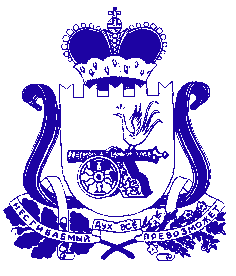 СОВЕТ ДЕПУТАТОВ РУССКОВСКОГО СЕЛЬСКОГО ПОСЕЛЕНИЯШУМЯЧСКОГО РАЙОНА СМОЛЕНСКОЙ ОБЛАСТИРЕШЕНИЕот «11» ноября 2022 года 							      № 25О прекращении полномочийизбирательной комиссии муниципального образования  Руссковского сельского поселения Шумячского района Смоленской области        В соответствии с частью 9 статьи 9 Федерального закона от 14 .03. 2022 года № 60-ФЗ «О внесении изменений в отдельные законодательные акты Российской Федерации», на основании постановления избирательной комиссии Смоленской области от 26.05.2022г.№15/180-7 «О возложении полномочий избирательной комиссии муниципального образования Руссковского  сельского поселения Шумячского района Смоленскойобласти на территориальную избирательную комиссию муниципального образования «Шумячский район» Смоленской области, Устава Руссковского сельского поселения Шумячского района Смоленской области,      Совет депутатов Руссковского сельского поселения Шумячского района Смоленской области р е ш и л:      1. Прекратить полномочия избирательной комиссии муниципального образования Руссковского сельского поселения Шумячского района Смоленской области.   2. Прекратить полномочия членов избирательной комиссии муниципального образования Руссковского сельского поселения Шумячского района Смоленской области с правом решающего голоса:- Заклюко Натальи Владимировны 1964 года рождения. -Кирьянова Вадима Сергеевича 1994 года рождения.-Меженковой Елены  Александровны 1975 года рождения. -Новиковой Натальи Григорьевны   1958 года рождения-Ситкевич Любовь Александровны 1960 года рождения. -Тихоновой Зои Александровны 1957 года рождения.3. Признать утратившим силу решение Совета депутатов Руссковского сельского поселения Шумячского района Смоленской области №19 от 05 .07. 2018 г. «О назначении членов  избирательной комиссии муниципального образования Руссковского сельского поселения Шумячского района Смоленской области».  4. Направить настоящее решение в избирательную комиссию Смоленской области и в территориальную избирательную комиссию муниципального образования «Шумячский  район» Смоленской области.   5. Настоящее решение опубликовать в газете ««Информационный вестник Руссковского сельского поселения»,» и разместить на официальном сайте Администрации муниципального образования «Шумячский район» Смоленской области в информационно-телекоммуникационной сети «Интернет».6. Настоящее решение вступает в силу со дня его официального опубликования.Глава муниципального образованияРуссковского сельского поселения Шумячского района Смоленской области                        Н.А.Марченкова